EVALVACIJA IN ANALIZA DELA NA DOMU - 5. TEDENSpremljanje tvojega dela si že dobro usvojil/a. Google Photo in Drive starši, ta list TI! (Skušaj biti še bolj samostojen/na in s tem ne obremenjuj staršev, ampak izpolni sam.)                                                                                                                   učiteljica Mateja 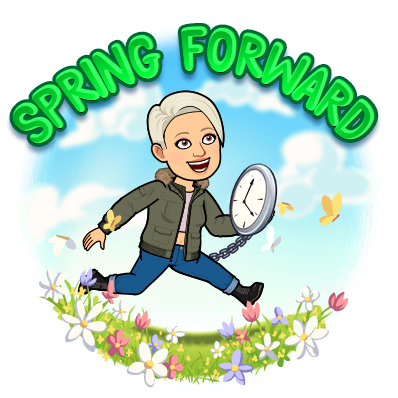  Prilagojeno v skladu s poročanjem staršev.Moje opombe:___________________________________________________________________________________________________________________________________________________________________________________________________Ime in priimek:Ime in priimek:Ime in priimek:Ime in priimek:PREDMETSNOVOPRAVLJENO (obkljukaj)OPOMBE*(težko, lahko, zanimivo, enostavno, moram bolj utrditi,…)SLJDrejček in trije MarsovčkiSLJBesede nagajivke SPOOrientacijaSPOOd skice do zemljevidaMATZajčja šolaMATRačunski kvizMATŠtevilski izrazi v besedilnih nalogahMATUtrjevanje računanjaGUMJahač ČrtŠPORazgibaj seŠPOTvoji trenutki 5